Lesson 11: Writing Equations for Lines11.1: Coordinates and Lengths in the Coordinate Plane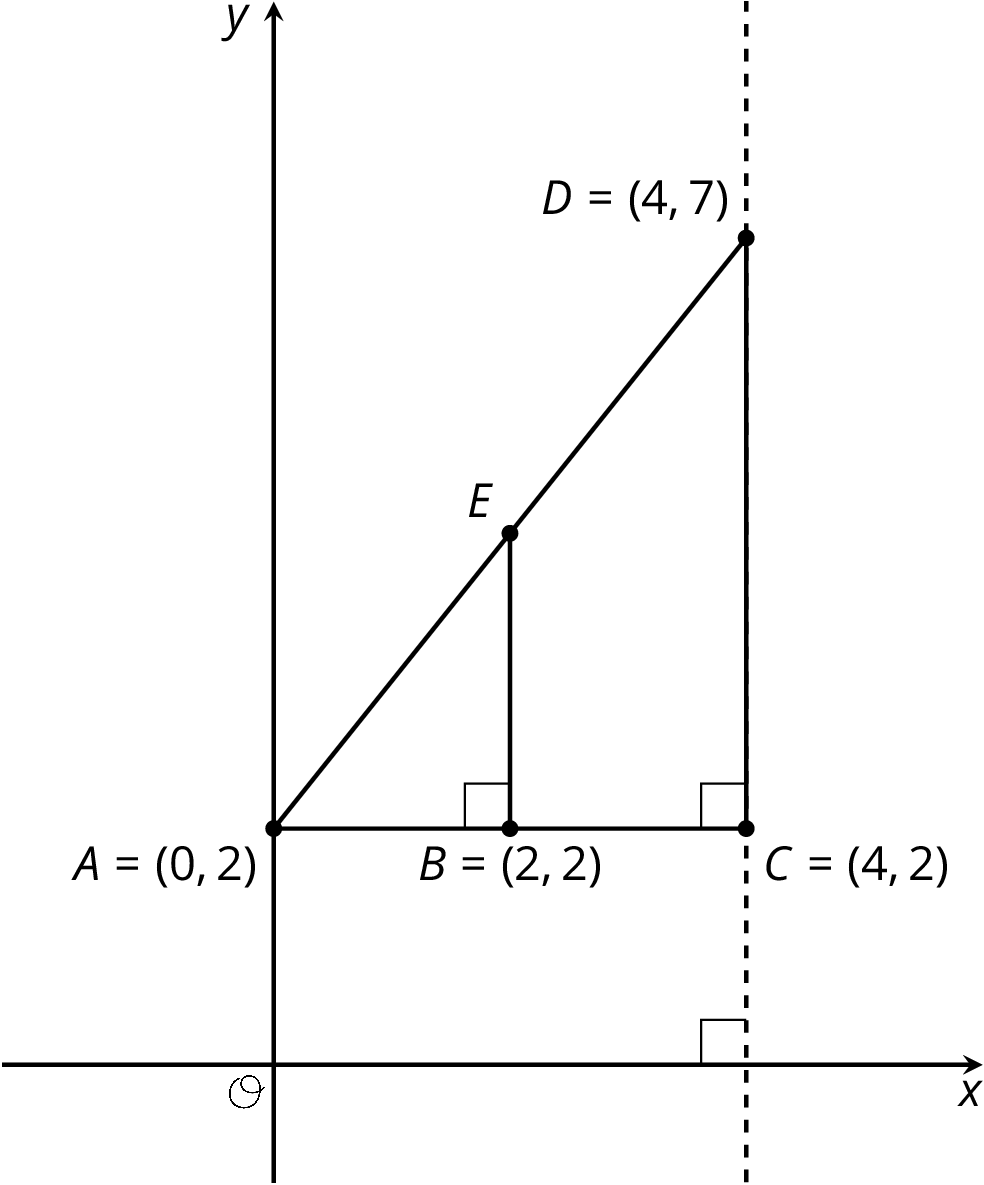 Find each of the following and explain your reasoning:The length of segment .The coordinates of .11.2: What We Mean by an Equation of a LineLine  is shown in the coordinate plane.What are the coordinates of  and ?Is point  on line ? Explain how you know.Is point  on line ? Explain how you know.Is point  on line ? Explain how you know.Suppose you know the - and -coordinates of a point. Write a rule that would allow you to test whether the point is on line .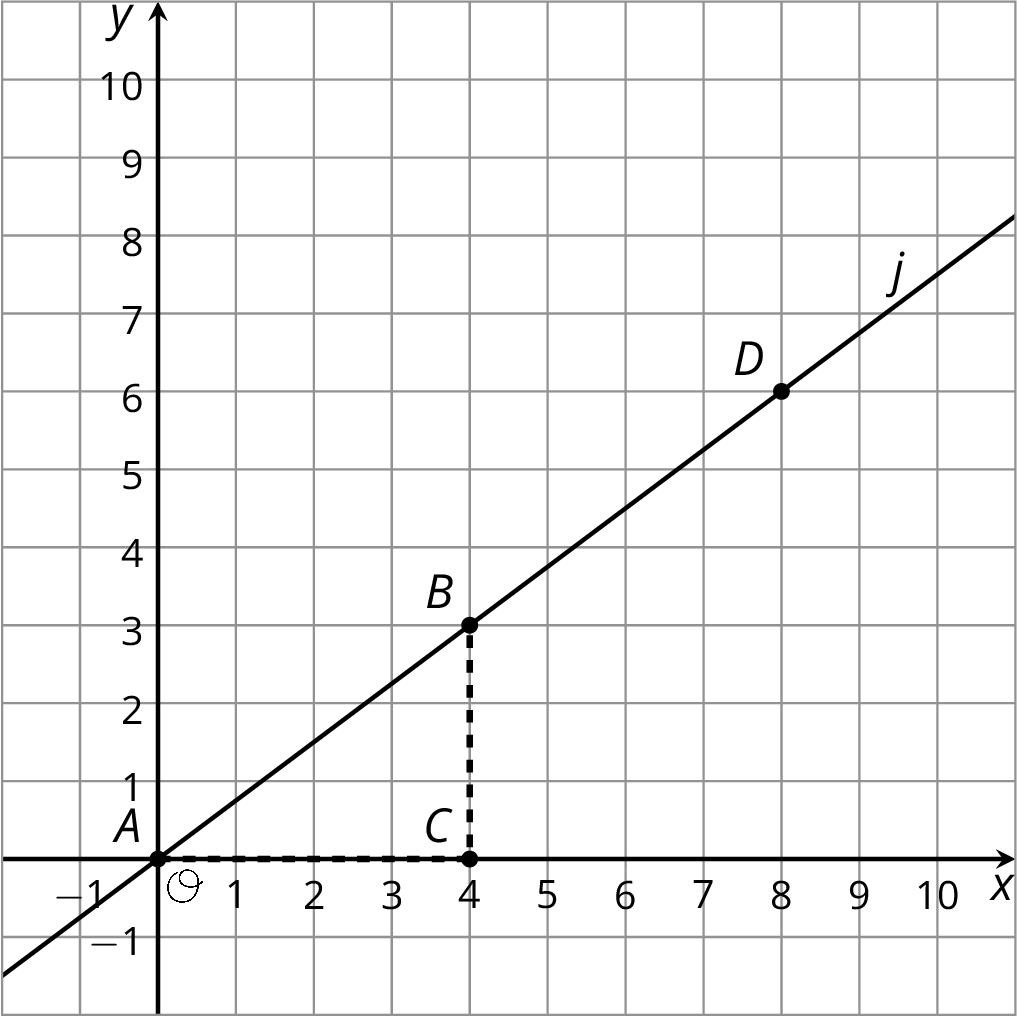 11.3: Writing Relationships from Slope TrianglesHere are two diagrams:Complete each diagram so that all vertical and horizontal segments have expressions for their lengths.Use what you know about similar triangles to find an equation for the quotient of the vertical and horizontal side lengths of  in each diagram.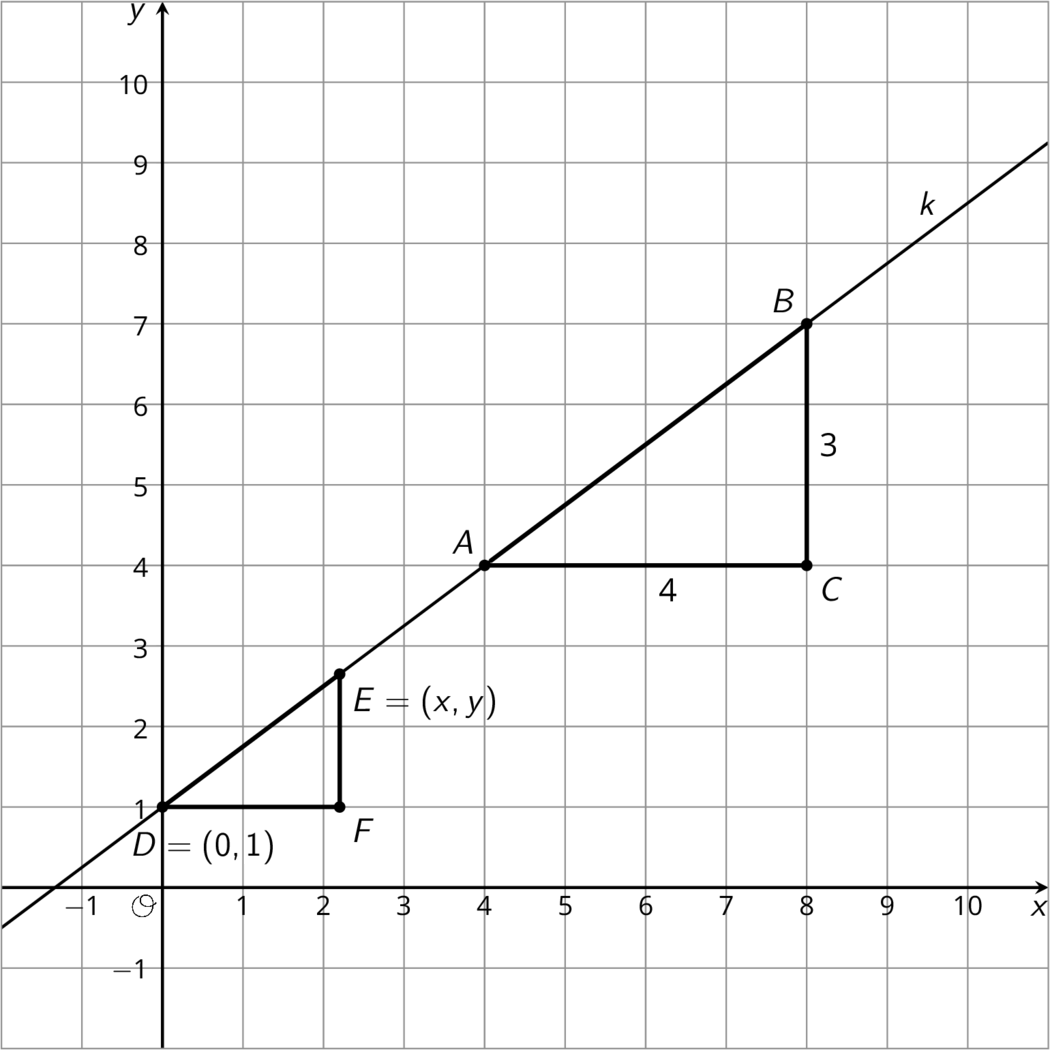 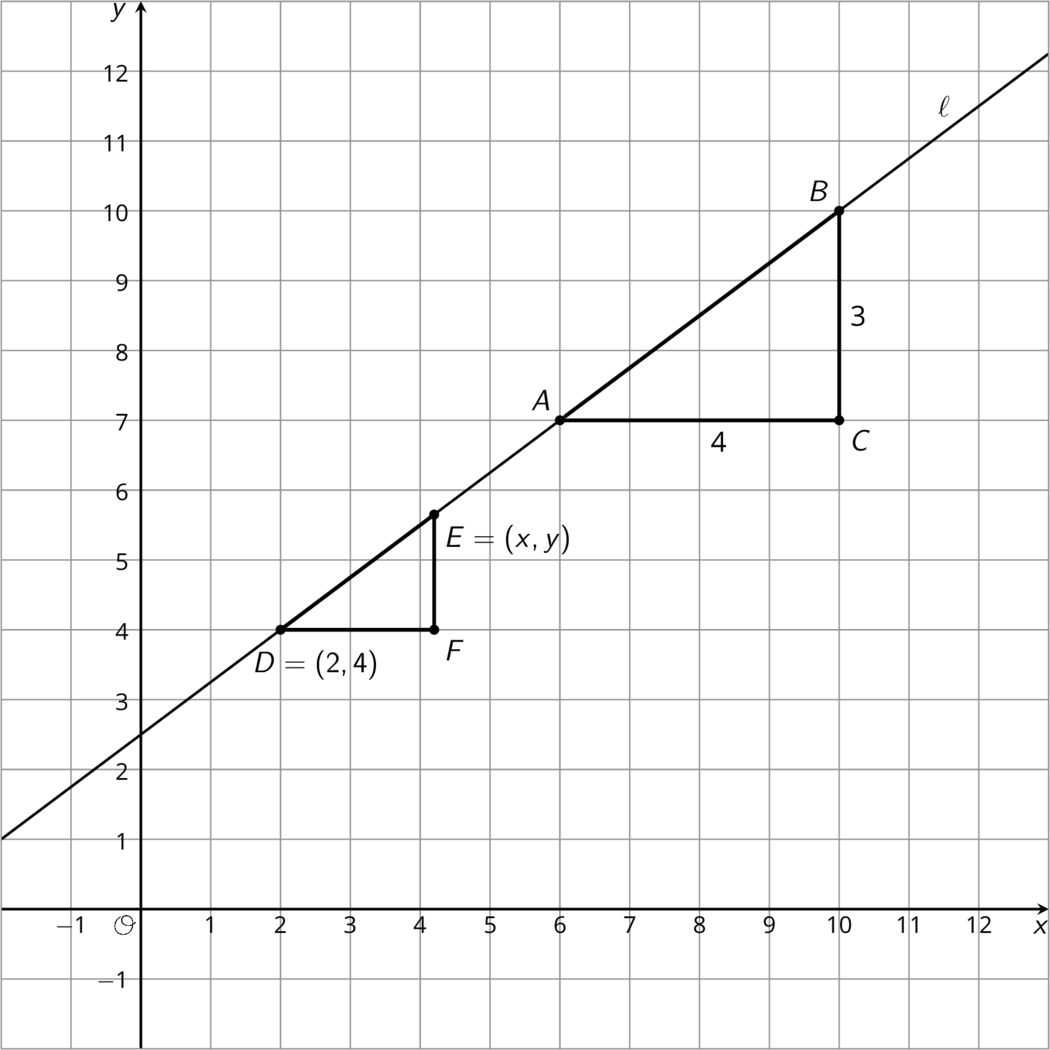 Are you ready for more?Find the area of the shaded region by summing the areas of the shaded triangles.Find the area of the shaded region by subtracting the area of the unshaded region from the large triangle.What is going on here?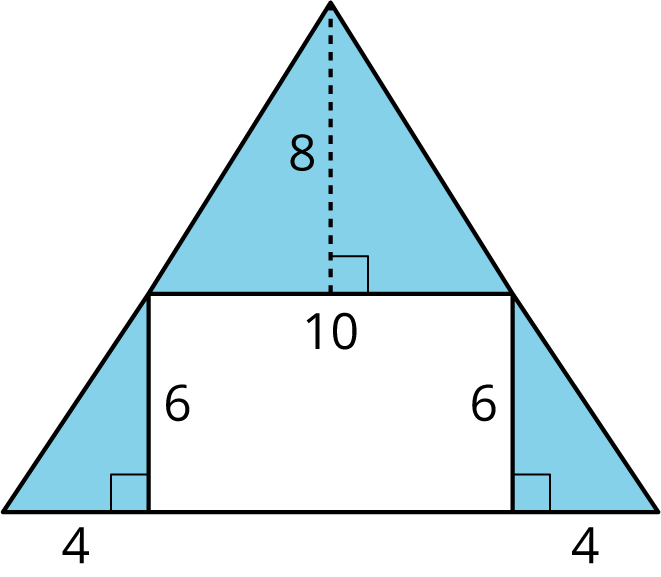 Lesson 11 SummaryHere are the points , , and  on the same line. Triangles  and  are slope triangles for the line so we know they are similar triangles. Let’s use their similarity to better understand the relationship between  and , which make up the coordinates of point .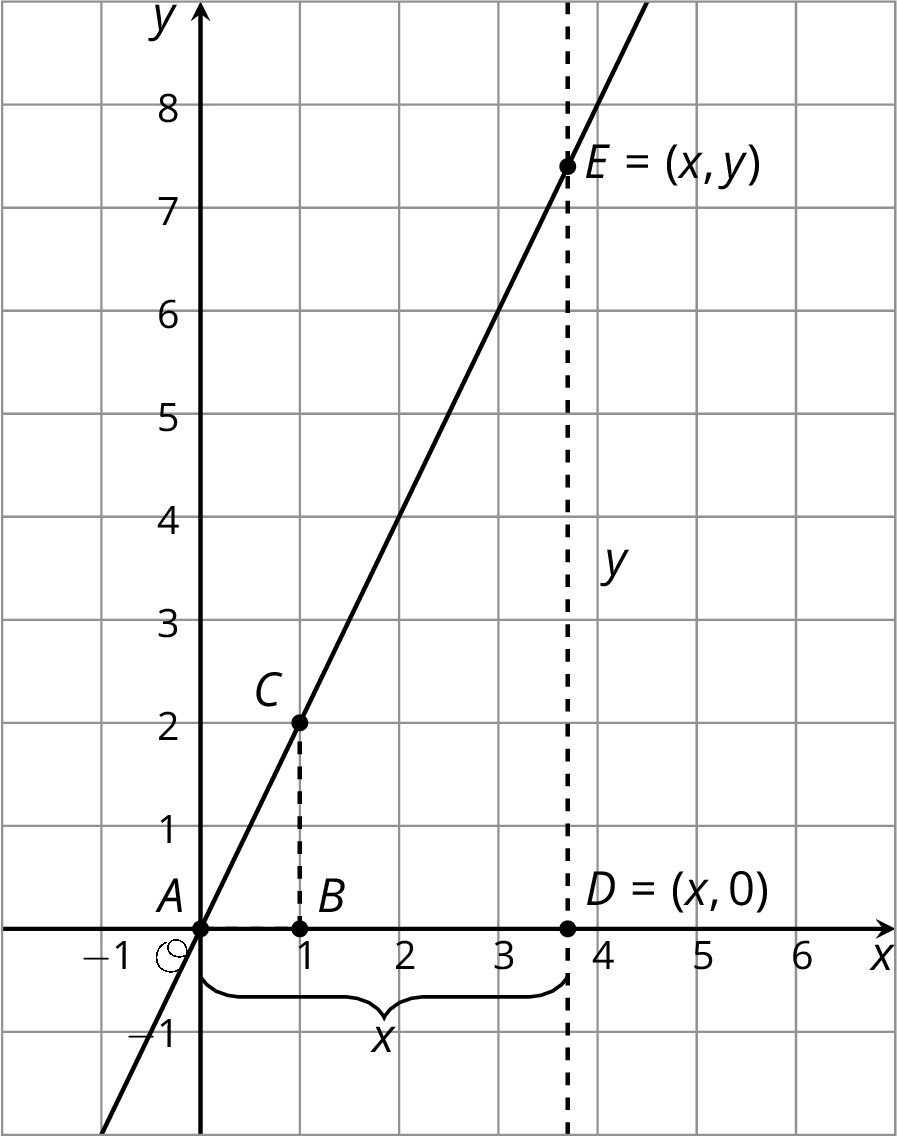 The slope for triangle  is  since the vertical side has length 2 and the horizontal side has length 1. The slope we find for triangle  is  because the vertical side has length  and the horizontal side has length . These two slopes must be equal since they are from slope triangles for the same line, and so: .Since  this means that the value of  is twice the value of , or that . This equation is true for any point  on the line!Here are two different slope triangles. We can use the same reasoning to describe the relationship between  and  for this point .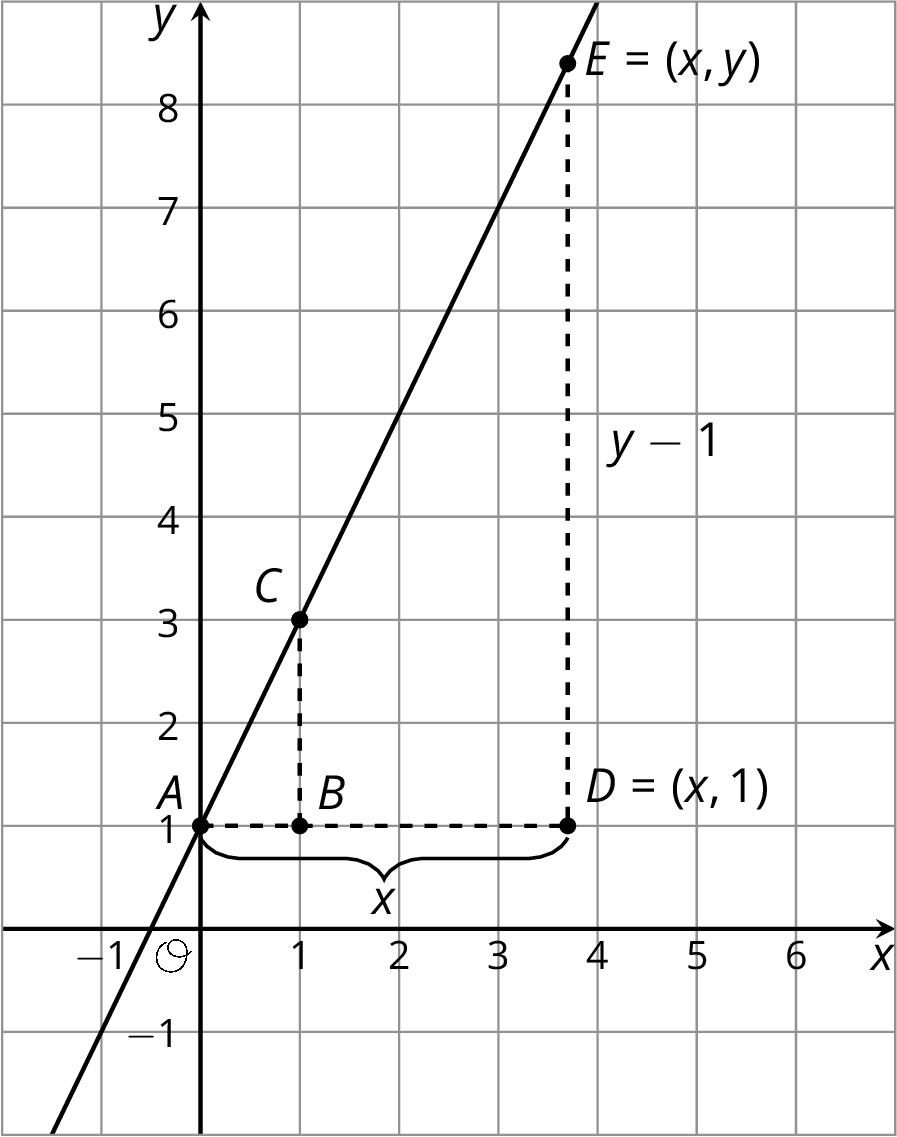 The slope for triangle  is  since the vertical side has length 2 and the horizontal side has length 1. For triangle , the horizontal side has length . The vertical side has length  because the distance from  to the -axis is  but the vertical side of the triangle stops 1 unit short of the -axis. So the slope we find for triangle  is . The slopes for the two slope triangles are equal, meaning: Since  is twice , another way to write this equation is . This equation is true for any point  on the line!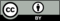 © CC BY Open Up Resources. Adaptations CC BY IM.